ΣΑΒΒΑΤΟ, 2/12/2017 07:00	ΜΑΖΙ ΤΟ ΣΑΒΒΑΤΟΚΥΡΙΑΚΟ  W       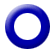 Πρωινή ενημερωτική εκπομπή με τον Γιάννη Σκάλκο και την Ευρυδίκη Χάντζιου. Tρίωρη ενημερωτική εκπομπή που αναλύει όλη την επικαιρότητα με απευθείας συνδέσεις, συνεντεύξεις και ανταποκρίσεις. Ο Γιάννης Σκάλκος και η Ευρυδίκη Χάντζιου μας ενημερώνουν για ότι συμβαίνει στην πολιτική, την οικονομία, την καθημερινότητα, τον πολιτισμό και τον αθλητισμό. Παρουσίαση: Γιάννης Σκάλκος, Ευρυδίκη ΧάντζιουΑρχισυνταξία: Χαρά ΨαθάΔιεύθυνση παραγωγής: Αλίκη Θαλασσοχώρη Σκηνοθεσία: Αντώνης Μπακόλας 10:00	ΠΑΜΕ ΑΛΛΙΩΣ  W                      Με τον Τάκη Σαράντη και την Αναστασία Γιάμαλη.Τα Σαββατοκύριακα στην ΕΡΤ1, από τις 10.00 «Πάμε Αλλιώς» την ενημέρωση και προσεγγίζουμε την επικαιρότητα με διαφορετική οπτική. Από τις 10.00 ώς τις 12.00 κάθε Σάββατο και από τις 10.00 ώς τις 11.30 τις Κυριακές, ο Τάκης Σαράντης και η Αναστασία Γιάμαλη μεταφέρουν τον παλμό της επικαιρότητας και δίνουν το ειδησεογραφικό στίγμα της ημέρας …«αλλιώς».«Πάμε Αλλιώς» την ενημέρωση, με ειδήσεις, πολιτική, συνεντεύξεις, πρόσωπα και ιστορίες, πολιτισμό, αθλητικά, καιρό, καθώς και όλα τα νέα των social media.Σκηνοθεσία: Νίκος ΠαρλαπάνηςΑρχισυνταξία: Αρετή ΜπίταΔ/νση παραγωγής: Αλίκη Θαλασσοχώρη Δημοσιογραφική ομάδα: Ρούλα Κρικώνη,Λία Ταρούση 12:00	ΕΡΤ ΕΙΔΗΣΕΙΣ – ΕΡΤ ΑΘΛΗΤΙΚΑ – ΕΡΤ ΚΑΙΡΟΣ   W12:30	ΕΠΤΑ   W   Με τη Βάλια Πετούρη.Ενημερωτική εκπομπή, με καλεσμένο το πολιτικό πρόσωπο της εβδομάδας και θέμα την ανασκόπηση της επικαιρότητας, το επταήμερο που πέρασε.Παρουσίαση-αρχισυνταξία: Βάλια Πετούρη.Δημοσιογραφική επιμέλεια: Μανιώ Μάνεση.Σκηνοθεσία:  Αντώνης ΜπακόλαςΔιεύθυνση παραγωγής: Νάντια Κούσουλα13:30	EUROPE   W     Εκπομπή με την Εύα Μπούρα.Πρόκειται για μία εβδομαδιαία  τηλεοπτική εκπομπή  στοχευμένη στις εξελίξεις στην Ευρωπαϊκή Ένωση σε μία κρίσιμη και μεταβατική περίοδο για την Ευρώπη. Μέσα από αναλυτικά ρεπορτάζ, εκτενή αφιερώματα και αποστολές, συνεντεύξεις με ευρωβουλευτές και ειδικούς αναλυτές και συνεργασία με το τηλεοπτικό κανάλι Europarl T.V.  η εκπομπή «Εurope» στοχεύει να αναδείξει μεγάλα ευρωπαϊκά ζητήματα, όπως η μετανάστευση, η ανεργία,  η ανάπτυξη, το περιβάλλον, η ενέργεια κ.λπ., να καλύψει θέματα ΣΑΒΒΑΤΟ, 2/12/2017 που ενδιαφέρουν τους Ευρωπαίους πολίτες και δεν αποκτούν πρωτεύουσα θέση στην ειδησεογραφία αλλά  και να καταγράψει  τα νέα δεδομένα της ευρωπαϊκής προοπτικής.Έρευνα-παρουσίαση: Εύα Μπούρα. Αρχισυνταξία: Σάκης Τσάρας.Σκηνοθεσία: Νίκος Παρλαπάνης.Διεύθυνση παραγωγής: Νεκταρία Δρακουλάκη.  15:00	ΕΡΤ ΕΙΔΗΣΕΙΣ+ ΕΡΤ ΑΘΛΗΤΙΚΑ+ΕΡΤ ΚΑΙΡΟΣ  W	16:00	BASKET LEAGUE  SHOW - Εκπομπή     W    		Με τον Βαγγέλη Ιωάννου και τον Κώστα Σωτηρίου.Το μπάσκετ επέστρεψε στην ΕΡΤ, επέστρεψε στο τηλεοπτικό του σπίτι και η εκπομπή «Basket League Show» δίνει ραντεβού με τους Έλληνες φιλάθλους, προκειμένου να χαρίσει πορτοκαλί χρώμα στα σαββατιάτικα απογεύματά τους!Με εικόνα απ’ όλα τα παιχνίδια της Basket League, ρεπορτάζ, αποκλειστικές συνεντεύξεις των πρωταγωνιστών, συνδέσεις με τα γήπεδα  και, φυσικά, με κορυφαίους καλεσμένους στο στούντιο, η εκπομπή ικανοποιεί και τους πιο απαιτητικούς φίλους του μπάσκετ!7η  Αγωνιστική 16:30  	BASKET  LEAGUE  -  Αγώνας    W      7η  Αγωνιστική «ΠΡΟΜΗΘΕΑΣ ΠΑΤΡΑΣ - ΑΡΗΣ»Απευθείας μετάδοση18:30	BASKET LEAGUE  SHOW - Εκπομπή     W                   7η Αγωνιστική ΠΑΡΑΛΛΗΛΗ ΜΕΤΑΔΟΣΗ: 18.30 – 20.30:«ΓΥΜΝΑΣΤΙΚΟΣ ΛΑΡΙΣΑΣ ΦΑΡΟΣ  - ΡΕΘΥΜΝΟ CRETAN KINGS»«ΠΑΟΚ – ΚΟΛΟΣΣΟΣ»«ΠΑΝΙΩΝΙΟΣ – ΚΥΜΗ»20:55     ΚΕΝΤΡΙΚΟ ΔΕΛΤΙΟ ΕΙΔΗΣΕΩΝ με την Αντριάνα Παρασκευοπούλου              ΑΘΛΗΤΙΚΑ  + ΚΑΙΡΟΣ   W22:00	ΞΕΝΗ ΣΕΙΡΑ   GR  Α΄ ΤΗΛΕΟΠΤΙΚΗ ΜΕΤΑΔΟΣΗ 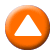  ΤΕΛΟΣ B΄ ΚΥΚΛΟΥ   &    ΕΝΑΡΞΗ Γ΄ ΚΥΚΛΟΥ«Ένα ξενοδοχείο δίπλα στη θάλασσα» (Seaside Hotel/Badehotellet) Δραματική κομεντί εποχής, παραγωγής Δανίας 2013-2017.Παίζουν: Rosalinde Mynster, Bodil Jørgensen, Amalie Dollerup, Lars Ranthe.Βρισκόμαστε σε ένα μικρό παραθαλάσσιο ξενοδοχείο στην Δανία τα καλοκαίρια από το 1928 έως το 1933. Στο  επίκεντρο της ιστορίας βρίσκονται οι ζωές τριών νέων ανθρώπων. Οι μοίρες τους και οι ιστορίες τους είναι αλληλένδετες καθώς προσπαθούν να απαγκιστρωθούν από τα σχέδια που έχουν κάνει άλλοι για λογαριασμό τους, να ανελιχθούν κοινωνικά, να βρουν τον  δρόμο τους στη ζωή και να πραγματοποιήσουν τα όνειρά τους. Με ΣΑΒΒΑΤΟ, 2/12/2017 δάκρυα και γέλια διανύουν ένα μαγευτικό ταξίδι καθώς το κλίμα της εποχής αλλάζει και  την αισιοδοξία και τη χαρά της ζωής διαδέχεται η τεράστια οικονομική κρίση. H Δανέζα Χάνα Λούντμπλαντ μαζί με τον άντρα της Στιγκ Θόρσμπε έγραψαν τη σειρά που έγινε τεράστια επιτυχία. Άρχισε να προβάλλεται στην τηλεόραση της Δανίας το 2013 και συνεχίζεται μέχρι σήμερα.Επεισόδιο 7ο. (τελευταίο Β΄ ΚΥΚΛΟΥ). Ο Μάντσεν έχει βγάλει μια περιουσία στο χρηματιστήριο της Νέας Υόρκης και για να γιορτάσει την μεγάλη επιτυχία του μαζί με την γυναίκα του νοικιάζουν ολόκληρο το ξενοδοχείο για ένα ιδιωτικό κυνηγετικό πάρτι. Η Φίε μαζί με την κα Άντερσον ετοιμάζουν το ξενοδοχείο για επισκέπτες εκτός σεζόν και καλούν τα κορίτσια πάλι για δουλειά. Η Αμάντα προσπαθεί να αντιμετωπίσει την κατάσταση στο ξενοδοχείο μετά τον χωρισμό της με τον Μαξ και μιλά με την Φίε. Στο μεταξύ οι δύο αντίζηλοι, ο ηθοποιός Βάϊζε με τον κ. Έρλαντ έρχονται «αντιμέτωποι» στο κυνήγι, ένα Σαββατοκύριακο του Οκτωβρίου του 1929…Επεισόδιο 1ο. (Γ΄ ΚΥΚΛΟΣ). Έφτασε πάλι το καλοκαίρι και η κα Άντερσεν μαζί με τα κορίτσια ανοίγουν το ξενοδοχείο για τη νέα σεζόν. Βρισκόμαστε στο 1930 και ο Παγκόσμιος Πόλεμος παραμονεύει έξω από τα σύνορα της χώρας. Είναι τελείως άλλα όμως τα ζητήματα που απασχολούν τους παραθεριστές.  Ο Μάντσεν παλεύει να ανακάμψει μετά την χρεωκοπία του πέρυσι. Η κα Έρλαντ φοβάται πως ο άντρας της θα ανακαλύψει την αλήθεια – ότι δεν είναι αυτός ο πατέρας του νεογέννητου γιου τους. Η Αμάντα επιστρέφει πίσω στον γάμο της με τον Κόμη Ντίτμαρ αλλά ακόμα ονειρεύεται τον Μαξ. 24:00	ΞΕΝΗ ΣΕΙΡΑ (Ε)   «ΜΑΥΡΕΣ ΧΗΡΕΣ» - (BLACK WIDOWS) – Α΄ ΚύκλοςΔραματική σειρά-θρίλερ, παραγωγής Φινλανδίας 2014.Πρωταγωνιστούν: Pihla Viitala, Wanda Dubiel, Malla Malmivaara, Ville Tiihonen, Osla Räisänen, Alex Anton, Niko Saarela, Carl-Kristian Rundman,  Vilma Melasniemi κ.ά.Όταν τα τρία ζευγάρια φίλων αποφάσισαν να περάσουν ένα ευχάριστο καλοκαιρινό διήμερο, δεν φαντάζονταν ότι η ζωή τους θα άλλαζε, τόσο ξαφνικά. Ή μήπως το φαντάζονταν; Η Bίρα, η Γιοχάνα και η Κίρσι μπαίνουν στη ζωή μας αποφασισμένες να «καθαρίσουν» με τους συζύγους τους μία και καλή. Και το καταφέρνουν, με εκρηκτικό τρόπο.  Οι τρεις Μαύρες Χήρες τα έχουν οργανώσει όλα στην εντέλεια. Σίγουρα;Πρόκειται για ένα σύγχρονο θρίλερ, που έσπασε τα κοντέρ τηλεθέασης όταν πρωτοπροβλήθηκε, ενώ σήμερα τη σειρά την παρακολουθούν τηλεθεατές από όλες τις σκανδιναβικές χώρες και πολλές της Ευρώπης, μέχρι και τη Μέση Ανατολή. Έχει αποσπάσει τα βραβεία «καλύτερης δραματικής σειράς», «σεναρίου» και «σκηνοθεσίας» στα φινλανδικά τηλεοπτικά βραβεία και, πρόσφατα, ο αμερικανικός κολοσσός CBS απέκτησε τα δικαιώματα της σειράς, ώστε να προχωρήσει στο remake της.Η ξένη σειρά, «Μαύρες Χήρες» (Black Widows), παρουσιάζει την πλήρη ανατροπή στις ζωές των τριών γυναικών, όταν η δολοπλοκία τους δεν πηγαίνει ακριβώς όπως είχαν προγραμματίσει. Σκηνές μαύρου χιούμορ, δραματικές εξομολογήσεις μεταξύ των τριών γυναικών, αλλά και αστυνομικού περιεχομένου ανατροπές, συνθέτουν την υπόθεση που έχει χαρακτηριστεί από τον διεθνή Τύπο, «of high concept».Επεισόδιο 3ο. Οι μεταφυσικές ανησυχίες της Κίρσι καθησυχάζονται, οι υλικές της ανάγκες όμως και η αίσθηση πως η ζωή της ως χήρα δεν είναι ακριβώς αυτό που φαντάστηκε την οδηγούν στην εικονική πραγματικότητα του Διαδικτύου. Ο Γιούκα, ο Ράμι και το υπόλοιπο δίκτυο των απατεώνων υποψιάζονται ο ένας τον άλλο για το «δυστύχημα» με το σκάφος, ενώ η Γιοχάνα και ο  Γιόνας αποφασίζουν να κάνουν ανακωχή. Η Βίρα ΣΑΒΒΑΤΟ, 2/12/2017 χάνει έναν εραστή και την ψυχραιμία της, αποφασίζοντας έτσι να παραδώσει την τσάντα με τα χρήματα του Γιούκα στον Ράμι προκειμένου να την αφήσει ήσυχη. Αυτό που δεν γνωρίζει είναι πως η Κίρσι έχει πάρει ένα μεγάλο ποσό από τα χρήματα αυτά – η λύση όμως, έρχεται «ουρανοκατέβατη»…ΝΥΧΤΕΡΙΝΕΣ ΕΠΑΝΑΛΗΨΕΙΣ:00:50 ΞΕΝΗ ΣΕΙΡΑ  «SEASIDE HOTEL» (Ε) ημέρας - GR02:30 ΞΕΝΗ ΣΕΙΡΑ  «BLACK WIDOWS» (Ε) ημέρας 03:20 EΠΤΑ  (Ε) – W04.20 EUROPE (Ε) ημέρας – W06:00 ΑΠΟ ΤΟΝ ΦΡΟΪΝΤ ΣΤΟ ΔΙΑΔΙΚΤΥΟ (Ε) (WΚΥΡΙΑΚΗ,  3/12/2017 07:00	ΜΑΖΙ ΤΟ ΣΑΒΒΑΤΟΚΥΡΙΑΚΟ  W    Με τον Γιάννη Σκάλκο και την Ευρυδίκη Χάντζιου 10:00	ΠΑΜΕ ΑΛΛΙΩΣ  W    Με τον Τάκη Σαράντη και την Αναστασία Γιάμαλη 11:30	ΜΕ ΑΡΕΤΗ ΚΑΙ ΤΟΛΜΗ   W    12:00	ΕΡΤ ΕΙΔΗΣΕΙΣ – ΕΡΤ ΑΘΛΗΤΙΚΑ – ΕΡΤ ΚΑΙΡΟΣ   W12:30	ΤΡΑΓΟΥΔΙΑ ΠΟΥ ΕΓΡΑΨΑΝ ΙΣΤΟΡΙΑ (Ε)  W    «Νύχτωσε χωρίς φεγγάρι» του Απόστολου ΚαλδάραΕμπνευσμένο από έναν φυλακισμένο στο Γεντί Κουλέ της Θεσσαλονίκης ηχογραφήθηκε το 1947. Από τα πρώτα τραγούδια του συνθέτη, συλαμβάνει και αποδίδει όλη τη σκοτεινιά και τον καημό για τα δεινά που θα σκόρπιζε στη συνέχεια ο εμφύλιος.13:00	ΤΟ ΑΛΑΤΙ ΤΗΣ ΓΗΣ      W        ΝΕΑ ΕΚΠΟΜΠΗ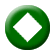 «ΝΑ ΔΩ ΤΗΣ ΛΕΡΟΣ ΤΑ ΒΟΥΝΑ!...»Στο πλαίσιο του νέου κύκλου επεισοδίων, η εκπομπή το «Αλάτι της Γης» και ο Λάμπρος Λιάβας μας ταξιδεύουν στα Δωδεκάνησα, στην ακριτική Λέρο.Οικοδεσπότης μας η «Άρτεμις», το Κέντρο Πολιτισμού, Έρευνας και Ανάπτυξης Λέρου, που κλείνει φέτος 40 χρόνια δημιουργικής παρουσίας και γόνιμης δράσης. Το Αιγαίο που αντιστέκεται κι επιμένει σ’ ένα γοητευτικό μουσικό οδοιπορικό, με ξεναγό τον πρόεδρο του συλλόγου Αντώνη Νταλλαρή.Οι Λεριοί είναι νησιώτες ιδιαίτερα ανοιχτοί, χωρατατζήδες, καλοί γλεντιστές και επιδέξιοι χορευτές, αυτοσχεδιάζοντας ατέλειωτες μαντινάδες πάνω στους τοπικούς μερακλίδικους σκοπούς. Μαζί με αυτή τη μεγάλη μουσική και χορευτική παρέα θα μοιραστούμε το Λέρικο «Αλάτι της Γης», με παλιούς χαβάδες, λύρες, βιολιά, σαντούρια, λαγούτα, τσαμπούνες και δυναμικούς χορούς όπου κυριαρχούν ο πολύ ιδιαίτερος «λέρικος» και οι σούστες.Συμμετέχουν οι μουσικοί: Θοδωρής Ελένης, Μανώλης Πλατής και Νίκος Μήλας (βιολί), Σάββας Φυλακούρης, Μανώλης Βάρνας και Χριστίνα Κουκή (σαντούρι), Γιώργος Δράκος, Γρηγόρης Παραπονιάρης, και Δημήτρης Ασβεστάς (λαούτο), Αντώνης Νταλλαρής (λύρα) και Σταύρος Ήσυχος (τσαμπούνα). Τραγουδούν οι: Νικήτας Νταλλαρής, Γιάννης Λιβανός, Θοδωρής Ελένης, Αντώνης Νταλλαρής, Μανώλης Πλατής και Κατερίνα Νταλλαρή.Τραγουδούν και χορεύουν μέλη του Κέντρου Πολιτισμού, Έρευνας και Ανάπτυξης Λέρου «Άρτεμις».Έρευνα-Κείμενα-Παρουσίαση: Λάμπρος ΛιάβαςΣκηνοθεσία: Μανώλης Φιλαϊτης Εκτέλεση παραγωγής: FOSS ON AIRΚΥΡΙΑΚΗ,  3/12/2017 - ΣΥΝΕΧΕΙΑ15:00	ΕΡΤ ΕΙΔΗΣΕΙΣ – ΕΡΤ ΑΘΛΗΤΙΚΑ – ΕΡΤ ΚΑΙΡΟΣ  W16:00    ΠΡΟΣΩΠΙΚΑ (Ε)   W    Mε την Έλενα Κατρίτση				              «Αυτισμός»Η εκπομπή προσεγγίζει  το θέμα του αυτισμού μέσα από προσωπικές ιστορίες ανθρώπων που το βιώνουν . «…Είναι σα να βλέπεις μια ταινία, χωρίς να ξέρεις τον τίτλο και ξαφνικά τυχαίνει να τη δεις ξανά στην τηλεόραση και λες «αυτή την ταινία την ξέρω, αλλά έτσι τη λέγανε;». Αυτό συνέβη σε εμένα. Ζούσα βλέποντας την ταινία που λεγόταν αυτισμός χωρίς να ξέρω τον τίτλο της…Όταν επιτέλους ήρθε η διάγνωση, ήταν μια επιβεβαίωση. Αισθάνθηκα ανακούφιση… Από την άλλη μεριά, όμως, έχασα πολλά χρόνια από τη ζωή μου, αγωνιζόμενη να γίνω σαν τους άλλους, ενώ ήταν κάτι το οποίο δε θα γινότανε ποτέ...».Η Πέρλα Μεσίνα, η οποία σπούδασε γραφικές τέχνες,  ψυχολογία και κοινωνιολογία στο Πανεπιστήμιο  του Μίσιγκαν και  μιλά 8 γλώσσες, πέρασε το μεγαλύτερο μέρος της ζωής της χωρίς να γνωρίζει ότι έχει μια μορφή αυτισμού, το σύνδρομο Άσπεργκερ. Η διάγνωση ήρθε πριν από 6 χρόνια, από το Πανεπιστημιακό Νοσοκομείο του Άμστερνταμ. Η  άγνοια έχει οδηγήσει τους περισσότερους από εμάς, στη διαμόρφωση μιας συγκεκριμένης εικόνας για τα αυτιστικά άτομα, η οποία σε κάποιες περιπτώσεις, απέχει πολύ από την πραγματικότητα.                                                                                                   Υπολογίζεται ότι 1 στους 166 Έλληνες έχει αυτισμό. Το 70% παρουσιάζει ταυτόχρονα διαφορετικής σοβαρότητας νοητική υστέρηση, το 20% νοητικές λειτουργίες σε φυσιολογικό επίπεδο και το υπόλοιπο 10% υψηλό επίπεδο νοητικών δεξιοτήτων.                                                                                                       Πριν από 16 χρόνια, μπήκε στη ζωή της Ευαγγελίας Χαβιάρα-Κοκκινάκη,  η Ειρήνη, ένα όμορφο κοριτσάκι, ηλικίας μόλις 2,5 χρόνων. Η απόφαση για υιοθεσία ήταν απόλυτα συνειδητή τόσο για την ίδια, όσο και για το  σύζυγό της, ο οποίος είναι ομότιμος καθηγητής Γεωλογίας στο Πανεπιστήμιο Αθηνών. Επικράτησε 2,5 χρόνια η απόλυτη οικογενειακή γαλήνη.  Εντελώς τυχαία,  έμαθαν ότι η μικρή Ειρήνη είναι αυτιστική.  «Λέγεται  ότι έχουν αυτισμό 60.000 άτομα. Τα βλέπετε να κυκλοφορούν; Τα κρύβουν…Το φάσμα του αυτισμού είναι ευρύτατο. Άλλο είναι επιθετικό, άλλο δεν είναι. Άλλο μιλάει άλλο όχι. Άλλο καταλαβαίνει τα πάντα κι εάν θέλει μιλάει». Το μεγαλύτερο άγχος, όμως, όλων όσων μεγαλώνουν παιδιά με σοβαρά προβλήματα υγείας  είναι τι θα απογίνουν αυτά τα παιδιά, όταν δε θα βρίσκονται οι ίδιοι στο πλευρό τους.Ο Δημήτρης Βεζυράκης, Διοικητής του Κέντρου Προστασίας του Παιδιού «Η Μητέρα», τονίζει ότι πρέπει να καταλάβει ο κόσμος πόσο σημαντικός είναι ο θεσμός της αναδοχής, επισημαίνοντας ότι όλα τα παιδιά και ειδικά αυτά που αντιμετωπίζουν προβλήματα υγείας θα έπρεπε να μεγαλώνουν σε οικογένειες και όχι σε ιδρύματα. «Ανάμεσα στα παιδιά που φιλοξενούμε υπάρχουν και κάποια  με στοιχεία αυτισμού. Είναι από τα «άτυχα» παιδιά με την έννοια ότι δεν ανήκουν στην κατηγορία των «επιθυμητών»’ παιδιών.  Αυτών  που θα ήθελε μια οικογένεια  να  πάρει κοντά της. Εμείς όμως επιμένουμε…».17:00  	BASKET  LEAGUE  - Αγώνας     W      7η  Αγωνιστική«ΛΑΥΡΙΟ – AEK» Απευθείας μετάδοσηΚΥΡΙΑΚΗ,  3/12/2017 - ΣΥΝΕΧΕΙΑ19:00  	Η ΜΗΧΑΝΗ ΤΟΥ ΧΡΟΝΟΥ (Ε)   W      «1944 – ΔΕΚΕΜΒΡΙΑΝΑ: Η ΜΑΧΗ ΤΗΣ ΑΘΗΝΑΣ» Α΄ ΚΑΙ Β΄ ΜΕΡΟΣΟι 33 ματωμένες ημέρες της Αθήνας (Δεκέμβριος 1944 και Ιανουάριος του 1945), που άνοιξαν τον δρόμο για τον Ελληνικό εμφύλιο, μέσα από τις μαρτυρίες των πρωταγωνιστών, των μαχητών και τα ντοκουμέντα της εποχής.Στο πρώτο μέρος του διπλού αφιερώματος η «Μηχανή του χρόνου» περιγράφει το πολιτικό παρασκήνιο που οδήγησε στο τελεσίγραφο του Βρετανού στρατηγού Ρόναλντ Σκόμπι για τον αφοπλισμό όλων των ανταρτικών ομάδων, την παραίτηση των ΕΑΜικών υπουργών από την κυβέρνηση εθνικής ενότητας και το μεγάλο συλλαλητήριο της 3ης Δεκεμβρίου 1944 που πνίγηκε στο αίμα οδηγώντας τον ελληνικό λαό στο διχασμό. Η Αθήνα χωρίζεται σε δύο στρατόπεδα, των κυβερνητικών και Βρετανών από τη μία και των δυνάμεων του ΕΑΜ από την άλλη. Όλες οι συνοικίες της πόλης μετατρέπονται σε πεδία συγκρούσεων, με πρώτο το Θησείο όπου έδρευε η «Οργάνωση Χ» του Γεωργίου Γρίβα.Σημαδιακή είναι η μάχη στο Πολυτεχνείο, όπου έγινε η πρώτη εισβολή τανκ από την κεντρική πύλη.  Σε αυτή την μάχη συνελήφθη ο Νίκος Κούνδουρος, ο οποίος περιγράφει πως σώθηκε την τελευταία στιγμή από το εκτελεστικό απόσπασμα. Ο σκηνοθέτης Μάνος Ζαχαρίας ήταν ο καπετάνιος του λόχου «Λόρδος Μπάιρον» του ΕΛΑΣ. Μετά από σχεδόν επτά δεκαετίες επιστρέφει στα πεδία των μαχών και περιγράφει τις αιματηρές μάχες στα Εξάρχεια.Άνθρωποι που συμμετείχαν στις μάχες, αλλά και ιστορικοί που τις έχουν μελετήσει ενδελεχώς περιγράφουν την εικόνα της Αθήνας και φωτίζουν το πολιτικό σκηνικό.Στο δεύτερο μέρος του αφιερώματος η «Μηχανή του χρόνου» παρουσιάζει την ιστορική μάχη στο σύνταγμα Χωροφυλακής στου Μακρυγιάννη, τη μάχη στην Καισαριανή που έκρινε τη λήξη των Δεκεμβριανών, καθώς και τις μάχες στο Μετς και στο Κεφαλάρι. Επιπλέον, μέσα από μαρτυρίες ανθρώπων που έζησαν τα Δεκεμβριανά, παρουσιάζεται η εικόνα μιας γκρεμισμένης Αθήνας, μιας πόλης χωρισμένης σε δύο στρατόπεδα. Το Κολωνάκι βρίσκεται στα χέρια των κυβερνητικών και αποκαλείται από τους αριστερούς υποτιμητικά «Σκομπία». Ο ΕΛΑΣ παγιδεύει με εκρηκτικά το ξενοδοχείο Μ. Βρετανία, που αποτελεί το στρατηγείο των Βρετανών. Μια επιχείρηση που παραλίγο να κοστίσει τη  ζωή του Ουίνστον Τσόρτσιλ.Τέλος, η εκπομπή φωτίζει το θέμα των ομηριών και της τραγικής κατάληξης των Δεκεμβριανών.20:55     ΚΕΝΤΡΙΚΟ ΔΕΛΤΙΟ ΕΙΔΗΣΕΩΝ με την Αντριάνα Παρασκευοπούλου              ΑΘΛΗΤΙΚΑ  + ΚΑΙΡΟΣ   W	22:00	ΑΘΛΗΤΙΚΗ ΚΥΡΙΑΚΗ   GRΗ ιστορική εκπομπή της ΕΡΤ, «Αθλητική Κυριακή» δίνει ακόμα ένα ραντεβού με τους Έλληνες φιλάθλους, κάθε  Κυριακή, με παρουσιαστές τον Γιώργο Λυκουρόπουλο, τον Ηλία Χριστογιαννόπουλο και τη Μαρία Παπαδοπούλου.Διανύοντας την 5η δεκαετία της ζωής της, η μακροβιότερη αθλητική εκπομπή, συνεχίζει να βρίσκεται στην κορυφή των δικών σας προτιμήσεων και ετοιμάζεται να δικαιώσει και φέτος τις δικές σας προσδοκίες, ικανοποιώντας και τους πιο απαιτητικούς φίλους του αθλητισμού!Εικόνα απ’ όλα τα παιχνίδια της Super League, ρεπορτάζ, αποκλειστικές συνεντεύξεις των πρωταγωνιστών, συνδέσεις με τα γήπεδα όλης της χώρας, γκολ από τα κορυφαία πρωταθλήματα στην Ευρώπη, παρουσίαση της δράσης σε όλα τα υπόλοιπα αθλήματα και φυσικά οι κορυφαίοι καλεσμένοι, συνθέτουν το άκρως ελκυστικό σκηνικό της «Αθλητικής Κυριακής»!ΚΥΡΙΑΚΗ,  3/12/2017              ΝΥΧΤΕΡΙΝΕΣ ΕΠΑΝΑΛΗΨΕΙΣ01:00 ΠΡΟΣΩΠΙΚΑ (E) ημέρας  – W02:00 ΤΟ ΑΛΑΤΙ ΤΗΣ ΓΗΣ (E) ημέρας  – W04:00 Η ΜΗΧΑΝΗ ΤΟΥ ΧΡΟΝΟΥ (E) ημέρας  – WΔΕΥΤΕΡΑ,  4/12/201705:55  «ΠΡΩΤΗ ΕΙΔΗΣΗ»     W    Ενημερωτική εκπομπή με τον Νίκο Παναγιωτόπουλο και τη Μαίρη Πολλάλη.Η νέα καθημερινή εκπομπή της ΕΡΤ1 με έμφαση στην κοινωνία, την πολιτική και την οικονομία. Από τις 6 το πρωί  και για τέσσερις ώρες ο  Νίκος Παναγιωτόπουλος  και η Μαίρη Πολλάλη βάζουν σε πρώτο πλάνο τους πολίτες και την καθημερινότητά τους. Μαζί με τους δημοσιογράφους και τους τεχνικούς της ΕΡΤ μεταφέρουν τον παλμό των γεγονότων.Από τη Δευτέρα 16 Οκτωβρίου Πρώτη Είδηση θα είστε εσείς...Παρουσίαση: Νίκος Παναγιωτόπουλος, Μαίρη Πολλάλη. Αρχισυνταξία: Τιτίκα Ανουσάκη.Διεύθυνση φωτογραφίας: Πέτρος Κουμουνδούρος.Διεύθυνση παραγωγής: Αλεξάνδρα Κούρτη, Βάνα Μπρατάκου.Σκηνοθεσία: Χριστόφορος Γκλεζάκος. Δημοσιογραφική ομάδα: Κώστας Παναγιωτόπουλος, Ρένα Παπανικολάου, Νίνα Κασιμάτη, Ειρήνη Ρουμπεΐδου,  Ανδριάνα Μπίνη, Δέσποινα Κακαλή, Νίκος Γρυλλάκης, Λεωνίδας Μενεγάκης, Ηλίας Κούκος, Γιώργος Καρυωτάκης, Άντζελα Ζούγρα, Ειρήνη Κυρίτση, Γιώργος ΓιαννιδάκηςΣΗΜΕΙΩΣΗ: Στις 07:00, 08:00, 09:00, 10:00 θα μεταδίδεται 2λεπτο ΔΕΛΤΙΟ ΕΙΔΗΣΕΩΝ10:00	«ΑΠΕΥΘΕΙΑΣ»   W        Καθημερινή ενημερωτική εκπομπή με τη Μάριον Μιχελιδάκη, τον Νίκο Μερτζάνη και τον Κώστα Λασκαράτο.ΑΠΕΥΘΕΙΑΣ στα μεγάλα γεγονόταΑΠΕΥΘΕΙΑΣ το πρόσωπο της ημέραςΑΠΕΥΘΕΙΑΣ οι εξελίξεις σε πολιτική και οικονομίαΌ,τι συμβαίνει στην πόλη και στο χωριό Ό,τι απασχολεί τους νέους αλλά και τους μεγαλύτερουςΌ,τι «παίζει» εντός και εκτός ΕλλάδαςΌ,τι συζητάμε στα σπίτια μαςΚάθε πρωί - Δευτέρα με Παρασκευή – 10:00 με 12:00, στην ΕΡΤ1.Παρουσίαση: Μάριον Μιχελιδάκη, Κώστας Λασκαράτος, Νίκος Μερτζάνης.Αρχισυνταξία: Χρήστος Κιούπης, Αννίτα Πασχαλινού.Παραγωγή: Βάσω Φούρλα.Σκηνοθεσία: Γιώργος Σταμούλης.12:00  ΕΡΤ ΕΙΔΗΣΕΙΣ – ΕΡΤ ΑΘΛΗΤΙΚΑ – ΕΡΤ ΚΑΙΡΟΣ  W13:00	ΕΛΛΗΝΙΚΗ ΣΕΙΡΑ (E)   W	«ΣΤΑ ΦΤΕΡΑ ΤΟΥ ΕΡΩΤΑ»  Α΄ ΚΥΚΛΟΣ  Κοινωνική-δραματική σειρά, παραγωγής 1999-2000.Σκηνοθεσία: Γιάννης Βασιλειάδης, Ευγενία ΟικονόμουΜουσική: Γιώργος ΧατζηνάσιοςΠαίζουν: Αντώνης Θεοδωρακόπουλος, Μαριάννα Τουμασάτου, Ελευθερία Ρήγου, Αλέξανδρος Σταύρου, Μαριαλένα Κάρμπουρη, Νόνη Ιωαννίδου, Βασίλης Ευταξόπουλος, Νίκος Ορφανός, Μαρουσώ Μαύρη, Άννα Στίλβη, Νέλλη Πολυδεράκη, Γιώργος Πετρόχειλος, Τάσος ΔΕΥΤΕΡΑ,  4/12/2017Παπαναστασίου, Γιώργος Καλατζής, Σπύρος Μεριανός, Βαγγέλης Στολίδης, Τζούλη Σούμα, Γιώργος Μιχαλάκης, Ανδρομάχη Δαυλού, Γιώργος Μπέλλος, Μαρκέλλα Παππά, Γιώργος Γεροντιδάκης, Κατερίνα Μαλτέζου, Ζωζώ Ζάρπα, Στάθης Κακαβάς, Γιώργος ΚυρίτσηςΕπεισόδια 32ο, 33ο, 34ο & 35ο 15:00	ΕΡΤ ΕΙΔΗΣΕΙΣ με τη Σταυρούλα Χριστοφιλέα  WΕΡΤ  ΑΘΛΗΤΙΚΑ/ ΕΡΤ ΚΑΙΡΟΣ16:00   ΔΕΥΤΕΡΗ ΜΑΤΙΑ  W    Καθημερινή ενημερωτική εκπομπή που φωτίζει τα γεγονότα με διεισδυτικότητα, αξιοπιστία και  πλουραλισμό.Ανάλυση, ενημέρωση, παρασκήνιο, αποκάλυψη, από την Κατερίνα Ακριβοπούλου και την  Έλλη Τριανταφύλλου. Μαζί τους στο στούντιο σχολιάζουν την τρέχουσα επικαιρότητα ο Σωτήρης Καψώχας και η Φώφη Γιωτάκη.«Δεύτερη ματιά» καθημερινά στις 4 το απόγευμα από τη συχνότητα της ΕΡΤ1.Αρχισυνταξία: Θοδωρής Καρυώτης.Σκηνοθεσία:  Θανάσης Τσαουσόπουλος.Διεύθυνση παραγωγής: Ευτυχία Μελέτη, Κώστας Καρπούζος.18:00	ΕΡΤ ΕΙΔΗΣΕΙΣ  WΕΡΤ  ΑΘΛΗΤΙΚΑ/ ΕΡΤ ΚΑΙΡΟΣ/ ΔΕΛΤΙΟ ΓΙΑ ΠΡΟΣΦΥΓΕΣ /Δελτίο στη Νοηματική 18:30	ΣΑΝ ΣΗΜΕΡΑ ΤΟΝ 20ό ΑΙΩΝΑ (Ε) W    18:50 	ΞΕΝΗ ΣΕΙΡΑ   GR      A΄ ΤΗΛΕΟΠΤΙΚΗ ΜΕΤΑΔΟΣΗ«Οι έξι αδελφές» (Seis hermanas / Six sisters) – Ε΄ ΚύκλοςΔραματική σειρά εποχής, παραγωγής Ισπανίας (RTVE) 2015.Σκηνοθεσία: Αντόνιο Χερνάντεζ, Μιγκέλ Κόντε, Νταβίντ Ουγιόα, Χαϊμέ Μποτέλα και Ίνμα Τορέντε.Πρωταγωνιστούν: Μάρτα Λαγιάλντε (Ντιάνα Σίλβα), Μαριόνα Τένα (Μπιάνκα Σίλβα),  Σίλια Φρεϊχέιρο (Αντέλα Σίλβα), Μαρία Κάστρο (Φραντζέσκα Σίλβα), Καντέλα Σεράτ (Σίλια Σίλβα), Κάρλα Ντίαζ (Ελίσα Σίλβα), Άλεξ Αδροβέρ (Σαλβαδόρ Μοντανέρ), Χουάν Ριμπό (Δον Ρικάρντο Σίλβα).Yπόθεση: Μαδρίτη, 1920. Οι έξι αδελφές Σίλβα είναι η ψυχή στις διασκεδάσεις της υψηλής κοινωνίας της Μαδρίτης. Όμορφες, κομψές, αριστοκρατικές, γλυκές και εκλεπτυσμένες, οι έξι αδελφές απολαμβάνουν μια ζωή χωρίς σκοτούρες, μέχρι που ο χήρος πατέρας τους παθαίνει  ένα σοβαρό ατύχημα που τις αναγκάζει να αντιμετωπίσουν μια καινούργια πραγματικότητα: η οικογενειακή επιχείρηση βρίσκεται σε κρίση και η μόνη πιθανότητα σωτηρίας εξαρτάται από τις ίδιες.Τώρα, ο τρόπος ζωής που ήξεραν, πρέπει να αλλάξει ριζικά. Έχουν μόνο η μία την άλλη. Οι ζωές τους αρχίζουν να στροβιλίζονται μέσα στο πάθος, στη φιλοδοξία, τη ζήλια, την εξαπάτηση, την απογοήτευση, την άρνηση και την αποδοχή της αληθινής αγάπης, που μπορεί να καταφέρει τα πάντα, ακόμα και να σώσει μια επιχείρηση σε ερείπια.Γιατί ο έρωτας παραμονεύει σε κάθε στροφή.ΔΕΥΤΕΡΑ,  4/12/2017Επεισόδιο 63ο. Η Ροζαλία είναι αποφασισμένη να συνοδέψει την Ελίσα στη Χερόνα για να γεννήσει κρυφά χωρίς να πάρουν είδηση οι αδελφές της. Η Ελίσα όμως έχει άλλα σχέδια.  Η Ντιάνα συναντά στην πόρτα του σπιτιού της μια γυναίκα που ισχυρίζεται ότι είναι αδελφή της και κόρη του Φερνάντο Σίλβα και θέλει να γνωρίσει την οικογένειά της,  όμως η Ντιάνα δεν την πιστεύει. Ο Ροδόλφο ανακαλύπτει ότι η Μπιάνκα ήταν δίπλα στην μητέρα του την στιγμή του θανάτου της  και δεν έκανε τίποτα να την βοηθήσει με αποτέλεσμα να  γίνει έξαλλος μαζί της.   Το ίδιο και ο Λουίς, όταν μαθαίνει ότι η Φραντζέσκα ζήτησε χρήματα από τον Γκαμπριέλ για να τον βοηθήσει. Επεισόδιο 64ο (τελευταίο Ε΄ ΚΥΚΛΟΥ). Η ζωή της  Φραντζέσκα κινδυνεύει στα χέρια του Λουίς και  καταφεύγει στο σπίτι των αδελφών της.  Ο Ροδόλφο δεν μπορεί να συγχωρέσει την Μπιάνκα που άφησε την μητέρα του αβοήθητη τη στιγμή της καρδιακής προσβολής. Η Ντιάνα προσπαθεί να μάθει αν ο πατέρας της θα μπορούσε να έχει παιδί από άλλη γυναίκα και πράγματι πληροφορείται  ότι ο πατέρας τους είχε  σχέση με μια αρτίστα πριν εκείνες γεννηθούν. Εξακολουθεί όμως να πιστεύει ότι η άγνωστη γυναίκα είναι καιροσκόπος. 20:55	ΚΕΝΤΡΙΚΟ ΔΕΛΤΙΟ ΕΙΔΗΣΕΩΝ με την Δώρα Αναγνωστοπούλου  WΑΘΛΗΤΙΚΑ + ΚΑΙΡΟΣ  22:00	ΞΕΝΗ ΣΕΙΡΑ   GR    Α΄ ΤΗΛΕΟΠΤΙΚΗ ΜΕΤΑΔΟΣΗ «INDIAN SUMMERS»  Β΄ ΚΥΚΛΟΣΙστορική δραματική σειρά, παραγωγής Αγγλίας 2015.Παίζουν: Χένρι Λόιντ Χιουζ, Τζούλι Γουόλτερς, Πάτρικ Μαλαχάιντ, Τζεμάιμα Γουέστ.1932. Βρισκόμαστε στη Σίμλα, μια πόλη στη βόρειο Ινδία φωλιασμένη στα μεγαλοπρεπή Ιμαλάια και στις φυτείες τσαγιού, τα τελευταία δραματικά χρόνια της αγγλικής αυτοκρατορίας στην Ινδία. Κάθε καλοκαίρι, ο κυβερνήτης της Ινδίας μαζί με τους αξιωματούχους του αφήνουν το καυτό Νέο Δελχί για να παραθερίσουν στη δροσιά της «μικρής Αγγλίας», όπως φαντάζονται τη Σίμλα, που για έξι μήνες γίνεται η πρωτεύουσα της Ινδίας. Από εκεί ασκούν τη διακυβέρνηση, ενώ ταυτόχρονα διασκεδάζουν μαζί με συζύγους, ερωμένες, καθώς και διάφορες αδέσμευτες γυναίκες που ψάχνουν για σύζυγο.Όμως η Ιστορία είναι εναντίον τους, η Ινδία θέλει ανεξαρτησία και η λάμψη αρχίζει να ξεθωριάζει. Ποιος θα μείνει όταν το καράβι βουλιάξει;Η σειρά έχει μεταδοθεί εκτός από την Αγγλία, στις ΗΠΑ, Ν. Ζηλανδία, στην Εσθονία, Σουηδία και στη Νορβηγία και έχει ενθουσιάσει κοινό και κριτικούς.Επεισόδιο 5ο. «Κρυφτό» Ο Ραλφ που ξέρει ότι ο Άνταμ ήταν αυτός που επιτέθηκε στον Λόρδο Χώθορν κανονίζει να τον στείλει στο Δελχί για να γλιτώσει τη σύλληψη αλλά ο Ντάγκι δεν καταφέρνει να μεταπείσει τη Λένα που επιμένει να επωμιστεί το φταίξιμο. Με την βοήθεια της Σύνθια ο Ραλφ εκβιάζει τον Χώθορν να βρουν μια συμβιβαστική λύση. Η σχέση της Άλις και του Άφριν κινδυνεύει να μαθευτεί από τον πατέρα του που τους ανακαλύπτει, ενώ η Άλις προσπαθεί να σηκώσει κεφάλι στον αυταρχικό σύζυγό της. Ο Άφριν έχει και άλλα προβλήματα όταν εμφανίζεται πάλι ο Ναρές, που θέλει να βάλει βόμβα στον εορτασμό της επετείου της ενθρόνισης του Βασιλιά Γεώργιου.ΔΕΥΤΕΡΑ,  4/12/201723:00     ΞΕΝΗ ΣΕΙΡΑ   GR    Α΄ ΤΗΛΕΟΠΤΙΚΗ ΜΕΤΑΔΟΣΗ «THE AFFAIR»   Β΄ ΚΥΚΛΟΣΕρωτική σειρά μυστηρίου, παραγωγής ΗΠΑ 2014 – 2016.Δημιουργοί της σειράς είναι η Χαγκάι Λέβι (In Treatment, In Therapy, The Accused) και η  Σάρα Τριμ. Πρωταγωνιστές: Ντόμινικ Γουέστ (The Wire, 300, The Hour, Chicago),  Ρουθ Ουίλσον (Luther, Locke, The Lone Ranger), Μάουρα Τίρνεϊ (ER, The Good Wife, Ruth & Erica), Τζόσουα Τζάκσον (Fringe, Dawson’s Creek, The Skulls), Τζούλια Γκολντάνι Τέλες (Slender Man, Bunheads). Στην πολυβραβευμένη σειρά θα δούμε το συναισθηματικό αντίκτυπο μιας εξωσυζυγικής σχέσης ανάμεσα σε έναν καθηγητή, παντρεμένο με τέσσερα παιδιά και μία σερβιτόρα που παλεύει να σταθεί στο γάμο και στη ζωή της μετά τον ξαφνικό θάνατο του παιδιού της. Πώς βιώνουν τη σχέση τους οι δύο ήρωες και πώς  ερμηνεύουν ο καθένας τους με την δική του ματιά τα πράγματα. Στην πορεία η πλοκή στρέφεται και στους συζύγους τους, στον τρόπο που ζουν και αυτοί από την πλευρά τους την απιστία των συντρόφων τους, ενώ ο θάνατος του αδελφού του ήρωα και η αστυνομική έρευνα για αυτόν περιπλέκει ακόμα περισσότερο τα πράγματα. Η σειρά έχει μεταδοθεί από πολλά τηλεοπτικά δίκτυα σε όλο τον κόσμο σημειώνοντας υψηλά ποσοστά τηλεθέασης και έχει αποσπάσει πληθώρα βραβείων και διακρίσεων, μεταξύ αυτών:Βραβεία:Χρυσή Σφαίρα Καλύτερης δραματικής σειράς 2015.Χρυσή Σφαίρα Καλύτερου Α' γυναικείου ρόλου σε δραματική σειρά 2015 (Ρουθ Γουίλσον).Χρυσή Σφαίρα Καλύτερου Β' γυναικείου ρόλου σε σειρά, μίνι σειρά ή τηλεταινία 2016 (Μάουρα Τίρνεϊ).Βραβείο Satellite Καλύτερου Α' ανδρικού ρόλου σε δραματική σειρά, 2015-2016 (Ντόμινικ Γουέστ).Υποψηφιότητα για: Χρυσή Σφαίρα Α΄ανδρικού ρόλου σε δραματική σειρα, 2015 (Ντόμινικ Γουέστ).Βραβείο Έμμυ Ζώνης Υψηλής Τηλεθέασης Καλύτερου Β' γυναικείου ρόλου σε δραματική σειρά, 2016 (Μάουρα Τίρνεϊ).Βραβείο Satellite Καλύτερης δραματικής σειράς, 2015-2016.Βραβείο Satellite Καλύτερου Α' γυναικείου ρόλου σε δραματική σειρά, 2015- 2016 (Ρουθ Γουίλσον).Βραβείο Satellite Καλύτερου Β' γυναικείου ρόλου σε σειρά, μίνι σειρά ή τηλεταινία 2016, (Μάουρα Τίρνεϊ).Επεισόδιο 2ο. Το καλοκαίρι που περνούν μαζί η Άλισον με το Νόα διακόπτεται. Ο τρόπος ζωής του Κόουλ προξενεί ανησυχία.24:00	Η ΕΠΟΜΕΝΗ ΜΕΡΑ    W      ΝΕΑ ΕΚΠΟΜΠΗΜε τον Σεραφείμ Π. ΚοτρώτσοΗ νέα πολιτική εκπομπή «Η επόμενη μέρα»  με τον Σεραφείμ Π. Κοτρώτσο, που μεταδίδεται κάθε Δευτέρα στις 24:00, επικεντρώνεται σε θέματα πολιτικής και οικονομικής επικαιρότητας αλλά και σε μεγάλα ζητήματα που αφορούν στην κοινωνία.Επίσης, η εκπομπή παρουσιάζει τις απόψεις των πολιτικών δυνάμεων, των εκπροσώπων των κοινωνικών φορέων και της επιχειρηματικότητας, φροντίζοντας να καταλήγει σ’ ένα «διά ταύτα» πέρα από άγονες αντιπαραθέσεις.ΔΕΥΤΕΡΑ,  4/12/2017Συνεργάτες της εκπομπής που σχολιάζουν και αναλύουν τα θέματα της επικαιρότητας είναι ο Μανώλης Κοττάκης και η Νικόλ Λειβαδάρη, ενώ τακτικά φιλοξενούνται στο στούντιο δημοσιογράφοι, σχολιαστές και αναλυτές από διάφορα μέσα ενημέρωσης.ΝΥΧΤΕΡΙΝΕΣ ΕΠΑΝΑΛΗΨΕΙΣ:01.30  ΞΕΝΗ ΣΕΙΡΑ: «INDIAN SUMMERS»  (Ε) ημέρας  GR02.20  ΞΕΝΗ ΣΕΙΡΑ: «THE AFFAIR»  (Ε) ημέρας   GR 03.20  ΕΛΛΗΝΙΚΗ ΣΕΙΡΑ «ΣΤΑ ΦΤΕΡΑ ΤΟΥ ΕΡΩΤΑ» Επ.31 (Ε) ημέρας  W03.50   ΞΕΝΗ ΣΕΙΡΑ: «ΟΙ ΕΞΙ ΑΔΕΡΦΕΣ»  (Ε) ημέρας   GR05.40  ΣΑΝ ΣΗΜΕΡΑ ΤΟΝ 20ό ΑΙΩΝΑ (Ε)   WΤΡΙΤΗ, 5/12/2017  05:55   «ΠΡΩΤΗ ΕΙΔΗΣΗ»  W    	Ενημερωτική εκπομπή με τον Νίκο Παναγιωτόπουλο και την Μαίρη ΠολλάληΣΗΜΕΙΩΣΗ: Στις 07:00, 08:00, 09:00, 10:00 θα μεταδίδεται 2λεπτο ΔΕΛΤΙΟ ΕΙΔΗΣΕΩΝ10:00	«ΑΠΕΥΘΕΙΑΣ»   W      Ενημερωτική εκπομπή με τη Μάριον Μιχελιδάκη, τον Νίκο Μερτζάνη και τον Κώστα Λασκαράτο12:00  ΕΡΤ ΕΙΔΗΣΕΙΣ – ΕΡΤ ΑΘΛΗΤΙΚΑ – ΕΡΤ ΚΑΙΡΟΣ  W13:00	ΕΛΛΗΝΙΚΗ ΣΕΙΡΑ (E)   W	«ΣΤΑ ΦΤΕΡΑ ΤΟΥ ΕΡΩΤΑ»  Α΄ ΚΥΚΛΟΣ  Κοινωνική-δραματική σειρά, παραγωγής 1999-2000.Επεισόδια 36ο, 37ο, 38ο & 39ο 15:00	ΕΡΤ ΕΙΔΗΣΕΙΣ  με τη Σταυρούλα Χριστοφιλέα   WΕΡΤ  ΑΘΛΗΤΙΚΑ/ ΕΡΤ ΚΑΙΡΟΣ16:00   ΔΕΥΤΕΡΗ ΜΑΤΙΑ   W	Ενημερωτική εκπομπή με την Κατερίνα Ακριβοπούλου και την Έλλη Τριανταφύλλου.Μαζί τους στο στούντιο σχολιάζουν την τρέχουσα επικαιρότητα ο Σωτήρης Καψώχας και η Φώφη Γιωτάκη.    18:00	ΕΡΤ ΕΙΔΗΣΕΙΣ  WΕΡΤ  ΑΘΛΗΤΙΚΑ/ ΕΡΤ ΚΑΙΡΟΣ/ΔΕΛΤΙΟ ΓΙΑ ΠΡΟΣΦΥΓΕΣ / Δελτίο στη Νοηματική 18:30	ΣΑΝ ΣΗΜΕΡΑ ΤΟΝ 20ό ΑΙΩΝΑ (Ε) W    18:50 	ΞΕΝΗ ΣΕΙΡΑ    GR  ΣΤ΄ ΚΥΚΛΟΣ - ΕΝΑΡΞΗ A΄ ΤΗΛΕΟΠΤΙΚΗ ΜΕΤΑΔΟΣΗ«Οι έξι αδελφές» (Seis hermanas / Six sisters) – ΣΤ΄ ΚύκλοςΔραματική σειρά εποχής, παραγωγής Ισπανίας (RTVE) 2015.Σκηνοθεσία: Αντόνιο Χερνάντεζ, Μιγκέλ Κόντε, Νταβίντ Ουγιόα, Χαϊμέ Μποτέλα και Ίνμα Τορέντε.Πρωταγωνιστούν: Μάρτα Λαγιάλντε (Ντιάνα Σίλβα), Μαριόνα Τένα (Μπιάνκα Σίλβα),  Σίλια Φρεϊχέιρο (Αντέλα Σίλβα), Μαρία Κάστρο (Φραντζέσκα Σίλβα), Καντέλα Σεράτ (Σίλια Σίλβα), Κάρλα Ντίαζ (Ελίσα Σίλβα), Άλεξ Αδροβέρ (Σαλβαδόρ Μοντανέρ), Χουάν Ριμπό (Δον Ρικάρντο Σίλβα).Yπόθεση: Μαδρίτη, 1920. Οι έξι αδελφές Σίλβα είναι η ψυχή στις διασκεδάσεις της υψηλής κοινωνίας της Μαδρίτης. Όμορφες, κομψές, αριστοκρατικές, γλυκές και εκλεπτυσμένες, οι έξι αδελφές απολαμβάνουν μια ζωή χωρίς σκοτούρες, μέχρι που ο χήρος πατέρας τους παθαίνει ΤΡΙΤΗ, 5/12/2017  ένα σοβαρό ατύχημα που τις αναγκάζει να αντιμετωπίσουν μια καινούργια πραγματικότητα: η οικογενειακή επιχείρηση βρίσκεται σε κρίση και η μόνη πιθανότητα σωτηρίας εξαρτάται από τις ίδιες.Τώρα, ο τρόπος ζωής που ήξεραν, πρέπει να αλλάξει ριζικά. Έχουν μόνο η μία την άλλη. Οι ζωές τους αρχίζουν να στροβιλίζονται μέσα στο πάθος, στη φιλοδοξία, τη ζήλια, την εξαπάτηση, την απογοήτευση, την άρνηση και την αποδοχή της αληθινής αγάπης, που μπορεί να καταφέρει τα πάντα, ακόμα και να σώσει μια επιχείρηση σε ερείπια.Γιατί ο έρωτας παραμονεύει σε κάθε στροφή.Επεισόδιο 1ο. Η Ελίσα εξομολογείται στην Μαρίνα τις αμφιβολίες που έχει τελευταία στιγμή: δεν είναι σίγουρη ότι θέλει να διακόψει την εγκυμοσύνη της. Ο Ροδόλφο ζητά από τον δον Ρικάρντο βοήθεια στην πολιτική του καριέρα. Από το εργαστήριο της αστυνομίας επιβεβαιώνεται ότι το δακτυλικό αποτύπωμα της Μαρίνας ταυτίζεται με αυτό του δολοφόνου και η Σίλια αναγκάζεται να  αποκαλύψει στην Αουρόρα ότι η Μαρίνα είναι η δολοφόνος για να την προστατέψει.Επεισόδιο 2ο. Η ζωή της Ελίσα κρέμεται από μια κλωστή. Η δόνα Ροζαλία αισθάνεται ένοχη για ό,τι συνέβη, το ίδιο και ο Κάρλος. Η Μαρίνα συλλαμβάνεται για απόπειρα δολοφονίας, όμως ισχυρίζεται ότι είναι αθώα. Η Αντέλα σοκαρισμένη από αυτό που έκανε η Ελίσα, αναζητά παρηγοριά στον πατέρα Τζουλιάν. Η Μπιάνκα δεν αντέχει την περιφρόνηση του Ροδόλφο και ζητά την διαμεσολάβηση του Σαλβαδόρ. Η Ντιάνα εκπλήσσεται από την αντίδραση του δον Ρικάρντο για την επίθεση που δέχτηκε η Ελίσα, ενώ η Φραντζέσκα βρίσκει έναν αναπάντεχο σύμμαχο για να αντιμετωπίσει τον φόβο της για το δον Λουίς. 20:55	ΚΕΝΤΡΙΚΟ ΔΕΛΤΙΟ ΕΙΔΗΣΕΩΝ με την Δώρα Αναγνωστοπούλου  WΑΘΛΗΤΙΚΑ + ΚΑΙΡΟΣ  22:00 	ΞΕΝΗ ΣΕΙΡΑ   GR      Α΄ ΤΗΛΕΟΠΤΙΚΗ ΜΕΤΑΔΟΣΗ«INDIAN SUMMERS»   Β΄ ΚΥΚΛΟΣΙστορική δραματική σειρά, παραγωγής Αγγλίας 2015.Παίζουν: Χένρι Λόιντ Χιουζ, Τζούλι Γουόλτερς, Πάτρικ Μαλαχάιντ, Τζεμάιμα Γουέστ.Επεισόδιο 6ο:«Ένα δώρο για τον βασιλιά». O Nαρές ετοιμάζεται να βάλει σε εφαρμογή  ένα σατανικό σχέδιο και ο  Άρφιν προσπαθεί απεγνωσμένα να το σταματήσει. Ο Ραλφ επιτέλους καταλαβαίνει ότι ένα και ένα κάνουν δύο, ενώ οι κάτοικοι της Σίμλα εμφανίζονται χαρούμενοι για ένα αθώο πικ νικ. 23:00  	ΞΕΝΗ ΣΕΙΡΑ   GR    Α΄ ΤΗΛΕΟΠΤΙΚΗ ΜΕΤΑΔΟΣΗ «THE AFFAIR»   Β΄ ΚΥΚΛΟΣΕρωτική σειρά μυστηρίου, παραγωγής ΗΠΑ 2014 – 2016.Δημιουργοί της σειράς είναι η Χαγκάι Λέβι (In Treatment, In Therapy, The Accused) και η  Σάρα Τριμ. Πρωταγωνιστές: Ντόμινικ Γουέστ (The Wire, 300, The Hour, Chicago),  Ρουθ Ουίλσον (Luther, Locke, The Lone Ranger), Μάουρα Τίρνεϊ (ER, The Good Wife, Ruth & Erica), Τζόσουα Τζάκσον (Fringe, Dawson’s Creek, The Skulls), Τζούλια Γκολντάνι Τέλες (Slender Man, Bunheads). ΤΡΙΤΗ, 5/12/2017  Επεισόδιο 3ο. Ο μεγάλος έρωτας του Νόα για την Άλισον έχει σοβαρές συνέπειες. Η Άλισον από την πλευρά της διαπιστώνει μια παράξενη αλήθεια για το πώς να κρατηθεί ένας γάμος.24:00   ΙΣΤΟΡΙΚΟΙ ΠΕΡΙΠΑΤΟΙ    W       ΝΕΑ ΕΚΠΟΜΠΗΜε τη Μαριλένα Κατσίμη.Οι «Ιστορικοί Περίπατοι» έχουν σκοπό να αναδείξουν πλευρές της ελληνικής Ιστορίας άγνωστες στο πλατύ κοινό με απλό και κατανοητό τρόπο.Η νέα εκπομπή-ντοκιμαντέρ επιχειρεί να παρουσιάσει την Ιστορία αλλιώς, την Ιστορία στον τόπο της. Με εξωτερικά γυρίσματα στην Αθήνα ή την επαρχία σε χώρους που σχετίζονται με το θέμα της κάθε εκπομπής και «εκμετάλλευση» του πολύτιμου Αρχείου της ΕΡΤ και άλλων φορέων.Εκπομπή 4η: «Δεκεμβριανά: Η μάχη της Αθήνας»Η Μαριλένα Κατσίμη μαζί με τον ιστορικό Μενέλαο Χαραλαμπίδη πραγματοποιούν μια ιστορική αναδρομή και διαδρομή στα Δεκεμβριανά και στη σφοδρή μάχη της Αθήνας. Στο επίκεντρο του «Ιστορικού Περιπάτου» βρίσκονται η ένοπλη σύγκρουση των βρετανικών και κυβερνητικών δυνάμεων εναντίον του ΕΑΜ-ΕΛΑΣ, ενώ αναδεικνύονται τα κυριότερα τοπόσημα της πρωτεύουσας που σχετίζονται με τις πολεμικές επιχειρήσεις του Δεκεμβρίου 1944. Ο Μενέλαος Χαραλαμπίδης είναι ο συγγραφέας του βιβλίου «Δεκεμβριανά, 1944 η μάχη της Αθήνας», μιας επιστημονικής μελέτης βασισμένης σε κυβερνητικά και βρετανικά έγγραφα και στο Αρχείο του ΚΚΕ. Παρουσίαση-αρχισυνταξία: Μαριλένα Κατσίμη.Σκηνοθεσία: Έλενα Λαλοπούλου.Διεύθυνση φωτογραφίας: Γιώργος Πουλίδης.Διεύθυνση παραγωγής: Ελένη Ντάφλου.ΝΥΧΤΕΡΙΝΕΣ ΕΠΑΝΑΛΗΨΕΙΣ:01.00 ΞΕΝΗ ΣΕΙΡΑ: «INDIAN SUMMERS»  (Ε) ημέρας   GR01.50 ΞΕΝΗ ΣΕΙΡΑ «THE AFFAIR » (Ε) ημέρας   GR02.50 ΞΕΝΗ ΣΕΙΡΑ: «ΟΙ ΕΞΙ ΑΔΕΡΦΕΣ»  (Ε) ημέρας   GR04.50 ΕΛΛΗΝΙΚΗ ΣΕΙΡΑ «ΣΤΑ ΦΤΕΡΑ ΤΟΥ ΕΡΩΤΑ» (Ε) ημέρας W  05.40 ΣΑΝ ΣΗΜΕΡΑ ΤΟΝ 20ό ΑΙΩΝΑ (Ε)    WΤΕΤΑΡΤΗ,  6/12/201705:55   «ΠΡΩΤΗ ΕΙΔΗΣΗ»  W    	Ενημερωτική εκπομπή με τον Νίκο Παναγιωτόπουλο και την Μαίρη Πολλάλη.ΣΗΜΕΙΩΣΗ: Στις 07:00, 08:00, 09:00, 10:00 θα μεταδίδεται 2λεπτο ΔΕΛΤΙΟ ΕΙΔΗΣΕΩΝ10:00	«ΑΠΕΥΘΕΙΑΣ»   W      Ενημερωτική εκπομπή με τη Μάριον Μιχελιδάκη, τον Νίκο Μερτζάνη και τον Κώστα Λασκαράτο12:00  ΕΡΤ ΕΙΔΗΣΕΙΣ – ΕΡΤ ΑΘΛΗΤΙΚΑ – ΕΡΤ ΚΑΙΡΟΣ  W13:00	ΕΛΛΗΝΙΚΗ ΣΕΙΡΑ (E)   W	«ΣΤΑ ΦΤΕΡΑ ΤΟΥ ΕΡΩΤΑ»  Α΄ ΚΥΚΛΟΣ  Κοινωνική-δραματική σειρά, παραγωγής 1999-2000.Επεισόδια 40ο, 41ο, 42ο & 43ο15:00	ΕΡΤ ΕΙΔΗΣΕΙΣ  με τη Σταυρούλα Χριστοφιλέα  WΕΡΤ  ΑΘΛΗΤΙΚΑ/ ΕΡΤ ΚΑΙΡΟΣ16:00   ΔΕΥΤΕΡΗ ΜΑΤΙΑ   W	Ενημερωτική εκπομπή με την Κατερίνα Ακριβοπούλου και την Έλλη Τριανταφύλλου.Μαζί τους στο στούντιο σχολιάζουν την τρέχουσα επικαιρότητα ο Σωτήρης Καψώχας και η Φώφη Γιωτάκη.    18:00	ΕΡΤ ΕΙΔΗΣΕΙΣ  WΕΡΤ  ΑΘΛΗΤΙΚΑ/ ΕΡΤ ΚΑΙΡΟΣ/ΔΕΛΤΙΟ ΓΙΑ ΠΡΟΣΦΥΓΕΣ /Δελτίο στη Νοηματική 18:30	ΣΑΝ ΣΗΜΕΡΑ ΤΟΝ 20ό ΑΙΩΝΑ (Ε) W    18:50 	ΞΕΝΗ ΣΕΙΡΑ    GR      ΣΤ΄ ΚΥΚΛΟΣ  - A’ ΤΗΛΕΟΠΤΙΚΗ ΜΕΤΑΔΟΣΗ«Οι έξι αδελφές» (Seis hermanas / Six sisters) – ΣΤ΄ ΚύκλοςΔραματική σειρά εποχής, παραγωγής Ισπανίας (RTVE) 2015.Επεισόδιο 3ο. Η Ελίσα βρίσκεται ακόμη στο νοσοκομείο μετά τη διακοπή της εγκυμοσύνης της και οι αδελφές της προσπαθούν να την εμψυχώσουν, όμως όταν ο γιατρός την ενημερώνει ότι δεν θα μπορεί να κάνει πια παιδιά, πέφτει σε κατάθλιψη. Η Αντέλα συναντά την γυναίκα για την οποία της έχει μιλήσει τόσο ο πατέρας Τζουλιάν και μένει έκπληκτη γιατί είναι μαύρη. Η Αντόνια αρνείται κατηγορηματικά να εργαστεί μία έγχρωμη στο κατάστημα. Όμως όταν ο Τζουλιάν της αφηγείται το παρελθόν της γυναίκας, εκείνη το ξανασκέφτεται. Η Μαρίνα βρίσκεται στη φυλακή και ενώ όλοι είναι πεπεισμένοι ότι είναι η δολοφόνος, εκείνη καταφέρνει να κάνει την Αουρόρα να πιστέψει ότι έχει πέσει θύμα πλεκτάνης. ΤΕΤΑΡΤΗ,  6/12/2017Επεισόδιο 4ο. Η Ντιάνα συναντά τον Καρλίτο και τον αναγκάζει να επισκεφτεί στο νοσοκομείο την αδελφή της,  όμως η επίσκεψη δεν πάει καλά. Την Ελίσα καταφέρνει να  παρηγορήσει μόνο ο πατέρας Τζουλιάν. Η Μπιάνκα και ο Ροδόλφο περνούν τεράστια κρίση  στον γάμο τους, ενώ ο Εμίλιο τους προτείνει να οργανώσουν ένα δείπνο στο σπίτι τους προς  τιμή ενός ήρωα του Μαροκινού πολέμου, με σκοπό να βελτιωθεί η δημόσια εικόνα του Ροδόλφο. Η Αντέλα δέχεται στο σπίτι της την Καμίνο και διαπιστώνει ότι πρόκειται για μια γυναίκα με εξαιρετική μόρφωση, γεγονός που της σβήνει την προκατάληψη που είχε εναντίον της μόνο εξαιτίας του χρώματός της.  Δεν έχουν όμως όλοι την ίδια στάση απέναντί της.  20:55	ΚΕΝΤΡΙΚΟ ΔΕΛΤΙΟ ΕΙΔΗΣΕΩΝ με την Δώρα Αναγνωστοπούλου  W21:10	CHAMPIONS ΕΡΤ  - Εκπομπή Pre Game    GRΜε τον Πέτρο Μαυρογιαννίδη και τον Βασίλη Μπακόπουλο21:45	CHAMPIONS ΕΡΤ  -  Αγώνας    GR   &  HDΦΑΣΗ ΟΜΙΛΩΝ – 6η ΑΓΩΝΙΣΤΙΚΗ Απευθείας  μετάδοση23:30	CHAMPIONS ΕΡΤ  - Εκπομπή Post Game    GRΜε τον Πέτρο Μαυρογιαννίδη και τον Βασίλη ΜπακόπουλοΝΥΧΤΕΡΙΝΕΣ ΕΠΑΝΑΛΗΨΕΙΣ:02.10 ΞΕΝΗ ΣΕΙΡΑ: «ΟΙ ΕΞΙ ΑΔΕΡΦΕΣ»  (Ε) ημέρας   GR04.05 ΕΛΛΗΝΙΚΗ ΣΕΙΡΑ «ΣΤΑ ΦΤΕΡΑ ΤΟΥ ΕΡΩΤΑ»  (Ε) ημέρας  W05.40 ΣΑΝ ΣΗΜΕΡΑ ΤΟΝ 20ό ΑΙΩΝΑ (Ε)    WΠΕΜΠΤΗ,  7/12/2017 05:55   «ΠΡΩΤΗ ΕΙΔΗΣΗ»  W   	Ενημερωτική εκπομπή με τον Νίκο Παναγιωτόπουλο και την Μαίρη ΠολλάληΣΗΜΕΙΩΣΗ: Στις 07:00, 08:00, 09:00, 10:00 θα μεταδίδεται 2λεπτο ΔΕΛΤΙΟ ΕΙΔΗΣΕΩΝ10:00	«ΑΠΕΥΘΕΙΑΣ»   W      Ενημερωτική εκπομπή με τη Μάριον Μιχελιδάκη, τον Νίκο Μερτζάνη και τον Κώστα Λασκαράτο12:00   ΕΡΤ ΕΙΔΗΣΕΙΣ – ΕΡΤ ΑΘΛΗΤΙΚΑ – ΕΡΤ ΚΑΙΡΟΣ  W13:00	ΕΛΛΗΝΙΚΗ ΣΕΙΡΑ (E)   W	«ΣΤΑ ΦΤΕΡΑ ΤΟΥ ΕΡΩΤΑ»  Α΄ ΚΥΚΛΟΣ  Κοινωνική-δραματική σειρά, παραγωγής 1999-2000.Επεισόδια 44ο, 45ο, 46ο & 47ο15:00	ΕΡΤ ΕΙΔΗΣΕΙΣ  με τη Σταυρούλα Χριστοφιλέα WΕΡΤ  ΑΘΛΗΤΙΚΑ/ ΕΡΤ ΚΑΙΡΟΣ16:00   ΔΕΥΤΕΡΗ ΜΑΤΙΑ  W	Ενημερωτική εκπομπή με την Κατερίνα Ακριβοπούλου και την Έλλη Τριανταφύλλου.Μαζί τους στο στούντιο σχολιάζουν την τρέχουσα επικαιρότητα ο Σωτήρης Καψώχας και η Φώφη Γιωτάκη.    18:00	ΕΡΤ ΕΙΔΗΣΕΙΣ  WΕΡΤ  ΑΘΛΗΤΙΚΑ/ ΕΡΤ ΚΑΙΡΟΣ/ΔΕΛΤΙΟ ΓΙΑ ΠΡΟΣΦΥΓΕΣ/Δελτίο στη Νοηματική 18:30	ΣΑΝ ΣΗΜΕΡΑ ΤΟΝ 20ό ΑΙΩΝΑ (Ε) W    18:50 	ΞΕΝΗ ΣΕΙΡΑ    GR    ΣΤ΄ ΚΥΚΛΟΣ -  A΄ ΤΗΛΕΟΠΤΙΚΗ ΜΕΤΑΔΟΣΗ«Οι έξι αδελφές» (Seis hermanas / Six sisters) – ΣΤ΄ ΚύκλοςΔραματική σειρά εποχής, παραγωγής Ισπανίας (RTVE) 2015.Επεισόδιο 5ο. Ο Σαλβαδόρ συνεχίζει να προσπαθεί να πουλήσει το ποσοστό του στο εργοστάσιο για να αγοράσει αμπελώνες και να εγκαταλείψει τη δουλειά του.  Όμως δεν θέλει να μάθει τίποτα η Ντιάνα μέχρι να ολοκληρωθεί η διαδικασία. Η Ελίσα αποφασίζει να ζητήσει συγγνώμη από την Σοφία και τον Κάρλος, ωστόσο η αντίδραση του ζευγαριού όταν την βλέπουν δεν είναι αυτή που περίμενε. Η Ροζαλία αγνοεί ενοχλήσεις στην υγεία της και τις συμβουλές του γιατρού για ξεκούραση, θεωρώντας  ότι η οικογένεια Σίλβα την έχει ανάγκη περισσότερο από ποτέ. ΠΕΜΠΤΗ,  7/12/2017 Ο Λουίς σε μια προσπάθεια να βάλει σε τάξη και πάλι τη ζωή του, επισκέπτεται την Μαρίνα με σκοπό  να την αντιμετωπίσει κατά μέτωπο. Επεισόδιο 6ο. Μετά τις απειλές της Μαρίνα, η Αουρόρα αποφασίζει να πει ψέματα στον Βελάσκο και να της δώσει άλλοθι για το βράδυ του φόνου. Η Σίλια θυμώνει μαζί της, η Αουρόρα, όμως, προσπαθεί να την πείσει ότι το έκανε για να την προστατέψει. Στο εργοστάσιο ο Σαλβαδόρ, ψάχνει ακόμα τον τρόπο να πει στην Ντιάνα ότι θέλει να πουλήσει την επιχείρηση και να ζήσει στην εξοχή, όμως, φοβάται μια αρνητική απάντηση. Ο Ροδόλφο απουσιάζει αδικαιολόγητα από την ίδια του τη συνάντηση, γεγονός που οδηγεί την Μπιάνκα να πάρει αποφάσεις. 20:55	ΚΕΝΤΡΙΚΟ ΔΕΛΤΙΟ ΕΙΔΗΣΕΩΝ με την Δώρα Αναγνωστοπούλου  WΑΘΛΗΤΙΚΑ + ΚΑΙΡΟΣ22:10 	ΕΛΛΗΝΙΚΗ ΣΕΙΡΑ (Ε)     W«Λούφα και Παραλλαγή»  Α΄ ΚΥΚΛΟΣΘέμα της σειράς είναι το πρώτο ελληνικό στρατιωτικό κανάλι η Τηλεόραση Ενόπλων Δυνάμεων (ΤΕΔ) και ο βίος και η θητεία των φαντάρων που το υπηρέτησαν από την ίδρυσή του ώς τη δημιουργία της ΥΕΝΕΔ που το διαδέχτηκε. Η παρέα της ΤΕΔ που μοιάζει με μικρογραφία της τότε ελληνικής κοινωνίας αντιμετωπίζει με επιπολαιότητα όχι μόνο το στρατό αλλά και τα πολιτικά γεγονότα της εποχής, ζώντας κωμικοτραγικές καταστάσεις από την παράδοξη παντρειά των Ενόπλων Δυνάμεων με το χώρο του θεάματος της εποχής! Η τηλεοπτική εκδοχή της «Λούφας» γυρίστηκε το 2006 και προβλήθηκε στη ΝΕΤ, σε σκηνοθεσία Νίκου Περάκη (5 πρώτα επεισόδια), Γιώργου Κορδέλλα και Παναγιώτη Πορτοκαλάκη και σενάριο Νίκου Περάκη (5 πρώτα επεισόδια), Βαγγέλη Σεϊτανίδη και Χαρίτωνα Χαριτωνίδη. Η σειρά περιέχει τους ίδιους χαρακτήρες με την ταινία, καθώς και πολλές από τις σκηνές της αλλά με μεγαλύτερο βάθος ανάπτυξης. Υπ’ αυτήν την έννοια, δεν αποτελεί συνέχεια αλλά μάλλον επανεκκίνηση (reboot) της αρχικής ιστορίας.Παίζουν: Γιάννης Τσιμιτσέλης, Ορφέας Αυγουστίδης, Χάρης Μαυρουδής, Αλέξανδρος Μπουρδούμης, Κωνσταντίνος Δανίκας, Ηλέκτρα Τσακαλία, Τζένη Θεωνά, Τάσος Κωστής, Ντίνος Αυγουστίδης, Οδυσσέας Παπασπηλιόπουλος, Στέλιος Ξανθουδάκης, Νίκος Γιαλελής, Δανάη Θεοδωρίδου, Μόνικα Μπόλα, Αλκηστις Πουλοπούλου, Σόφη Ζαννίνου, Μανώλης Μαυροματάκης, Ανδρέας Κοντόπουλος, Άκης Λυρής, Μάνος Πίτζης κ.ά.Επεισόδιο 15ο: «Καλοκαίρι με τις Μόνικες». Οι Παπαδόπουλος, Λάμπρου, Μπαλούρδος, Γιωργάκης φτάνουν στη Νίσυρο για να κινηματογραφήσουν το ηφαίστειο. Βρίσκουν ένα νησί ανάστατο από την κλοπή μιας αρχαίας πόρπης από το τοπικό μουσείο, αλλά και τρεις όμορφες Σουηδέζες που τους ξεμυαλίζουν και τους κάνουν να «ξεχάσουν» την αποστολή τους. Κι ενώ αυτοί διασκεδάζουν, στην Αθήνα οι κοπέλες τους αντιμετωπίζουν πειρασμούς και διλήμματα. Η Σούλα δέχεται πρόταση γάμου από τον κύριο Μίμη, ένα συνταξιούχο γυμνασιάρχη, και η Εμμανουέλα δεν ξέρει πώς να αντιδράσει στο άγριο φλερτ του Λοχαγού.Επεισόδιο 16ο: «Η Επιστροφή των Ασώτων». Στη Νίσυρο οι Παπαδόπουλος, Λάμπρου, Μπαλούρδος, Γιωργάκης περνάνε «γλυκιά ζωή» με τις Σουηδέζες ώσπου αποκαλύπτεται ότι αυτές ήταν που είχαν κλέψει την πόρπη από το μουσείο! Τώρα είναι μπλεγμένοι κι αυτοί. Μετά από περιπέτειες γλυτώνουν τη σύλληψη και εγκαταλείπουν κακήν-κακώς το νησί.Στην Αθήνα αστυνομικοί ανακρίνουν την Κατερίνα για τις προκηρύξεις, ο Μαρλαφέκας φιλοτεχνεί το περίφημο «Πουλί», το εθνόσημο της Χούντας με το Φοίνικα και το φαντάρο, ενώ ο Μισέλ συλλαμβάνει την ιδέα μιας ταινίας αβάν-γκαρντ με τίτλο «Ναβουχοδονόσωρ» και «ψήνει» το Σαββίδη να γράψουν το σενάριο.ΠΕΜΠΤΗ,  7/12/2017 24:00 	FOCUS    W              ΝΕΑ ΕΚΠΟΜΠΗΜε τον Πάνο Χαρίτο.Ενημερωτική εκπομπή, που εστιάζει σε θέματα πολιτικής επικαιρότητας, φιλοξενώντας στο στούντιο προσωπικότητες από το χώρο της πολιτικής, δημοσιογράφους, αναλυτές και ακαδημαϊκούς.Σε περιπτώσεις μεγάλων έκτακτων γεγονότων, η εκπομπή παρουσιάζεται εκτός στούντιο.Αρχισυνταξία: Αφροδίτη ΖούζιαΣκηνοθεσία: Λεωνίδας ΛουκόπουλοςΔιεύθυνση παραγωγής: Παναγιώτης ΚατσούληςΝΥΧΤΕΡΙΝΕΣ ΕΠΑΝΑΛΗΨΕΙΣ:01.30 ΞΕΝΗ ΣΕΙΡΑ: «ΟΙ ΕΞΙ ΑΔΕΡΦΕΣ»  (Ε) ημέρας   GR03.30 ΕΛΛΗΝΙΚΗ ΣΕΙΡΑ: «ΛΟΥΦΑ ΚΑΙ ΠΑΡΑΛΛΑΓΗ»  (Ε) ημέρας   W05:10  ΕΛΛΗΝΙΚΗ ΣΕΙΡΑ «ΣΤΑ ΦΤΕΡΑ ΤΟΥ ΕΡΩΤΑ» (Ε) ημέρας  W05:40 ΣΑΝ ΣΗΜΕΡΑ ΤΟΝ 20ό ΑΙΩΝΑ (Ε)  WΠΑΡΑΣΚΕΥΗ,  8/12/2017 05:55   «ΠΡΩΤΗ ΕΙΔΗΣΗ»  W   	Ενημερωτική εκπομπή με τον Νίκο Παναγιωτόπουλο και την Μαίρη ΠολλάληΣΗΜΕΙΩΣΗ: Στις 07:00, 08:00, 09:00, 10:00 θα μεταδίδεται 2λεπτο ΔΕΛΤΙΟ ΕΙΔΗΣΕΩΝ10:00	«ΑΠΕΥΘΕΙΑΣ»   W      Ενημερωτική εκπομπή με τη Μάριον Μιχελιδάκη, τον Νίκο Μερτζάνη και τον Κώστα Λασκαράτο12:00  ΕΡΤ ΕΙΔΗΣΕΙΣ – ΕΡΤ ΑΘΛΗΤΙΚΑ – ΕΡΤ ΚΑΙΡΟΣ  W13:00	ΕΛΛΗΝΙΚΗ ΣΕΙΡΑ (E)   W	«ΣΤΑ ΦΤΕΡΑ ΤΟΥ ΕΡΩΤΑ»  Α΄ ΚΥΚΛΟΣ  Κοινωνική-δραματική σειρά, παραγωγής 1999-2000.Επεισόδια 48ο, 49ο, 50ο & 51ο15:00	ΕΡΤ ΕΙΔΗΣΕΙΣ με τη Σταυρούλα Χριστοφιλέα   WΕΡΤ  ΑΘΛΗΤΙΚΑ/ ΕΡΤ ΚΑΙΡΟΣ16:00   ΔΕΥΤΕΡΗ ΜΑΤΙΑ  W	Ενημερωτική εκπομπή με την Κατερίνα Ακριβοπούλου και την Έλλη Τριανταφύλλου.Μαζί τους στο στούντιο σχολιάζουν την τρέχουσα επικαιρότητα ο Σωτήρης Καψώχας και η Φώφη Γιωτάκη.    18:00	ΕΡΤ ΕΙΔΗΣΕΙΣ  WΕΡΤ  ΑΘΛΗΤΙΚΑ/ ΕΡΤ ΚΑΙΡΟΣ/ΔΕΛΤΙΟ ΓΙΑ ΠΡΟΣΦΥΓΕΣ /Δελτίο στη Νοηματική 18:30	ΣΑΝ ΣΗΜΕΡΑ ΤΟΝ 20ό ΑΙΩΝΑ (Ε) W    18:50 	ΞΕΝΗ ΣΕΙΡΑ    GR   ΣΤ΄ ΚΥΚΛΟΣ – A΄ ΤΗΛΕΟΠΤΙΚΗ ΜΕΤΑΔΟΣΗ«Οι έξι αδελφές» (Seis hermanas / Six sisters) – ΣΤ΄ ΚύκλοςΔραματική σειρά εποχής, παραγωγής Ισπανίας (RTVE) 2015.Επεισόδιο 7ο. Η Ντιάνα εξοργίζεται όταν μαθαίνει ότι ο θείος της Ρικάρντο, προσέλαβε τον Λουίς, ως υπεύθυνο του εργοστασίου. Ο Σαλβαδόρ αποφασίζει επιτέλους, να πει στην Ντιάνα την πρόθεσή του να αγοράσει αμπέλια και να εγκαταλείψει τη Μαδρίτη. Εκείνη που προσπαθεί να πείσει την Ντιάνα να ακολουθήσει τον Σαλβαδόρ είναι η Σολεδάδ. Η Μαρίνα πείθει την Ελίσα ότι ήθελε απλά να τη βοηθήσει και ζητάει από τη Σίλβα να της ξεπληρώσει τη χάρη, λέγοντας ψέματα στην αστυνομία. Η Ροζαλία γίνεται μάρτυρας της περίεργης συνάντησης της Σολεδάδ με έναν άντρα. Η οικονόμος αρχίζει να υποπτεύεται τη νέα αδελφή Σίλβα. ΠΑΡΑΣΚΕΥΗ,  8/12/2017  - ΣΥΝΕΧΕΙΑΕπεισόδιο 8ο. Η Ελίσα αποχαιρετά τον πατέρα της, αποφασισμένη να ενταχθεί σε ένα θρησκευτικό τάγμα. Σε αυτό το πλαίσιο, η Ελίσα φαίνεται να συγχωρεί τη Μαρίνα που προσπάθησε να τη σκοτώσει. Η Μπιάνκα και ο Ροδόλφο γίνονται οι τέλειοι οικοδεσπότες. Η εμπειρία αυτή τους φέρνει πιο κοντά, ακριβώς τη βραδιά που επιστρέφει αναπάντεχα ο Κριστόμπαλ. Ο Σαλβαδόρ, ενοχλημένος από την άρνηση της Ντιάνα να αγοράσει τους αμπελώνες, αποφασίζει να περάσει τη μέρα του με την Σολεδάδ. Η Ροζαλία ψάχνει μια κοπέλα για να καλύψει την απουσία της Μερσεντίτας, όμως, καμία δεν της αρέσει. Ούτε η Ελπίντια που έρχεταιγια δουλειά, αλλά μόνο απογοήτευση προκαλεί. 20:55	ΚΕΝΤΡΙΚΟ ΔΕΛΤΙΟ ΕΙΔΗΣΕΩΝ με  την  Δώρα Αναγνωστοπούλου  WΑΘΛΗΤΙΚΑ + ΚΑΙΡΟΣ22:10	ΞΕΝΗ ΤΑΙΝΙΑ       Α΄ ΤΗΛΕΟΠΤΙΚΗ ΜΕΤΑΔΟΣΗ «TRUMBO»Βιογραφικό δράμα, παραγωγής ΗΠΑ 2015.Σκηνοθεσία: Τζέι Ρόατς.Παίζουν: Μπράιαν Κράνστον, Έλεν Μίρεν,  Νταϊάν Λέιν, Τζον Γκούντμαν, Ελ Φάνινγκ, Μάικλ Στάλμπαργκ, Ντέιβιντ Τζέιμς Έλιοτ, Κρίστιαν Μπέρκελ, Λόρα Φλάνερι.Διάρκεια: 117΄Υπόθεση: Ο πιο γνωστός άγνωστος σεναριογράφος του Χόλιγουντ. Το 1947 ο Ντάλτον Τράμπο είναι ένας βραβευμένος συγγραφέας και ένας από τους πλέον περιζήτητους χολιγουντιανούς σεναριογράφους. Μέχρι τη στιγμή που η Επιτροπή Αντιαμερικανικών Ενεργειών τον καλεί να καταθέσει, εκείνος αρνείται να απαντήσει, οπότε και καταδικάζεται σε πολύμηνη φυλάκιση. Όταν αποφυλακίζεται, κανένα στούντιο δεν δέχεται να τον προσλάβει, ενώ πρώην συνεργάτες και φίλοι του, του γυρίζουν την πλάτη.Η ταινία ήταν υποψήφια για πολλά βραβεία μεταξύ των οποίων:-Υποψηφιότητα για Όσκαρ Α΄ Ανδρικού ρόλου (Μπράιαν Κράνστον).-Υποψηφιότητα για Χρυσή Σφαίρα Α΄ Ανδρικού ρόλου σε δράμα (Μπράιαν Κράνστον).-Υποψηφιότητα για Χρυσή Σφαίρα Β΄ Γυναικείου Ρόλου (Έλεν Μίρεν).-Υποψηφιότητα για 3 βραβεία της Ένωσης Ηθοποιών (Α΄ Ανδρικού Ρόλου για τον Μπράιαν Κράνστον, Β΄ Γυναικείου Ρόλου για την Έλεν Μίρεν και Καλύτερου Καστ).00:10	ΣΤΗΝ ΥΓΕΙΑ ΜΑΣ (Ε)  W             «ΑΦΙΕΡΩΜΑ ΣΤΟΝ ΓΙΩΡΓΟ ΜΗΤΣΑΚΗ»	Με τον Σπύρο Παπαδόπουλο.Στον Γιώργο Μητσάκη, που θεωρείται ένας από τους κορυφαίους  λαϊκούς  μας συνθέτες,  είναι αφιερωμένη η εκπομπή «Στην υγειά μας». Τα τραγούδια του, αξέχαστα και πολυαγαπημένα, όπως «Θέλω στα μπουζούκια»,  «Συννεφιές», «Το καπηλειό», «Μου φαγες όλα τα δαχτυλίδια», «Το κομπολογάκι», «Βαλεντίνα», «Στον Πειραιά συννέφιασε» κ.α.   ερμηνεύουν οι: Βαγγέλης Κορακάκης, Mπάμπης Τσέρτος, Κατερίνα Κούκα, Γεράσιμος Ανδρεάτος και Λένα Αλκαίου. Μαζί τους η γυναίκα του Αθηνά Μητσάκη, φίλοι, συνεργάτες και εκλεκτοί καλεσμένοι που μιλούν για τον δημιουργό και τον άνθρωπο και απολαμβάνουν τις μεγάλες του επιτυχίες;ΠΑΡΑΣΚΕΥΗ,  8/12/2017  - ΣΥΝΕΧΕΙΑΝΥΧΤΕΡΙΝΕΣ ΕΠΑΝΑΛΗΨΕΙΣ:03.00 ΞΕΝΗ ΣΕΙΡΑ: «ΟΙ ΕΞΙ ΑΔΕΡΦΕΣ»  (Ε) ημέρας   GR04.50  ΕΛΛΗΝΙΚΗ ΣΕΙΡΑ «ΣΤΑ ΦΤΕΡΑ ΤΟΥ ΕΡΩΤΑ» (Ε) ημέρας    W06.40  ΣΑΝ ΣΗΜΕΡΑ ΤΟΝ 20ό ΑΙΩΝΑ (Ε)   W